Step by Step:
Applying to College/Universities on NavianceStep 1: On the home screen click on colleges I’m applying to.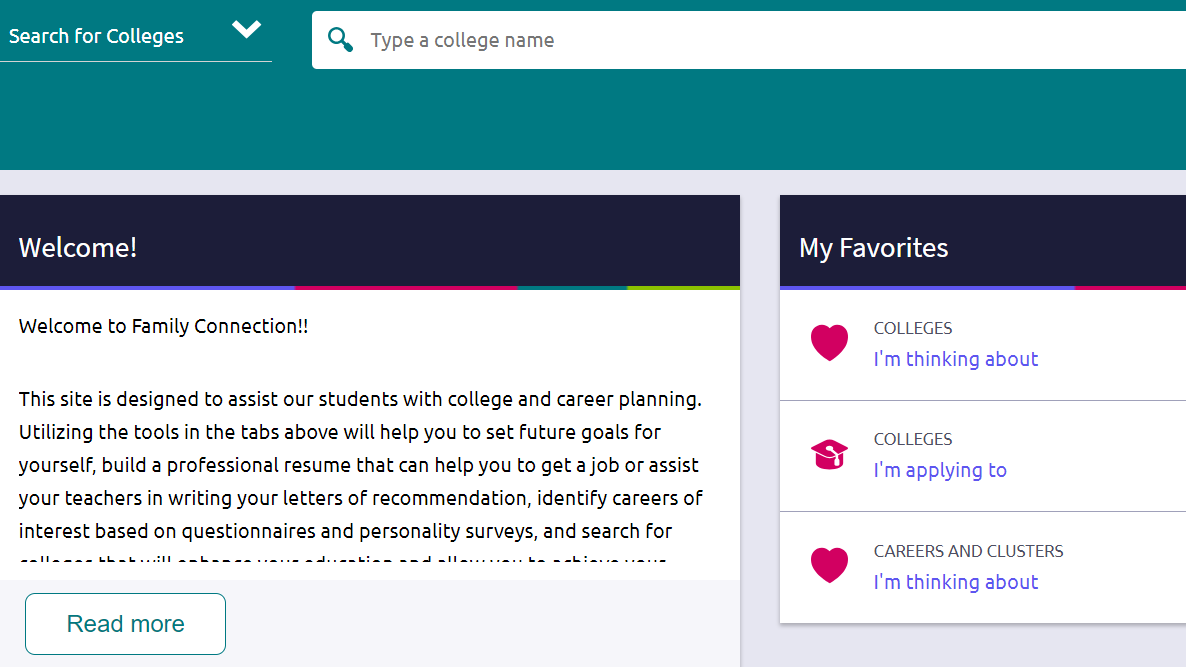 Step 2: Click on the + sign to add the college that you will be applying to. 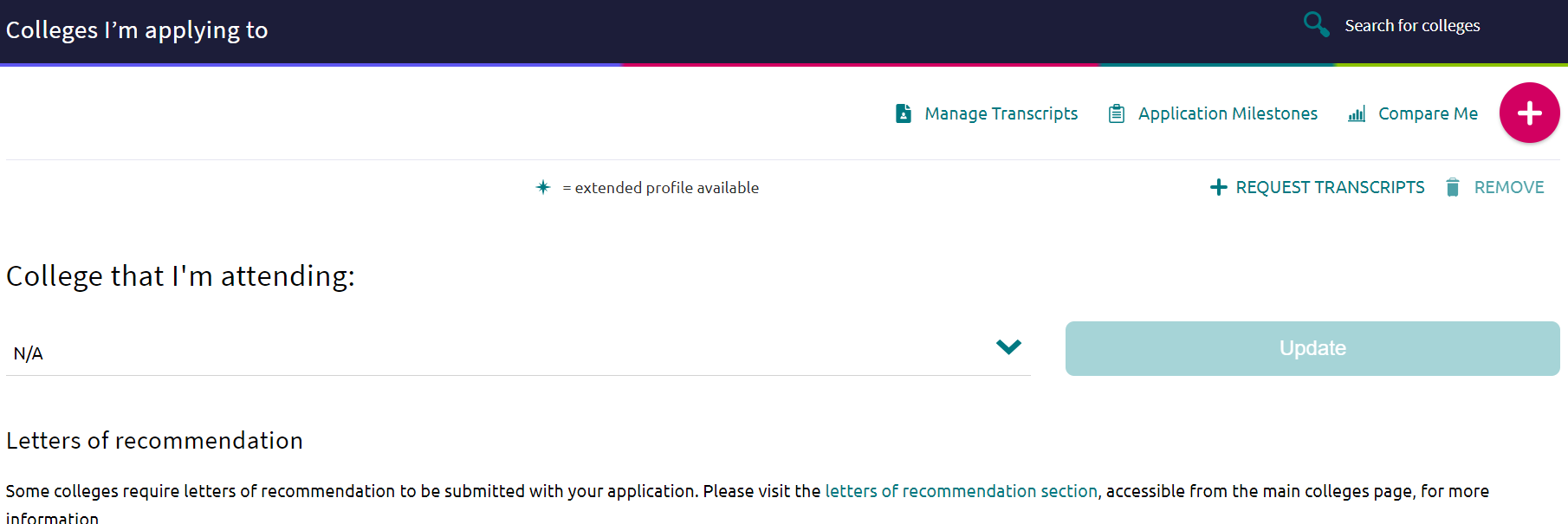 Step 3: Type in the college you are applying to.  Make sure to click on both drop down menus.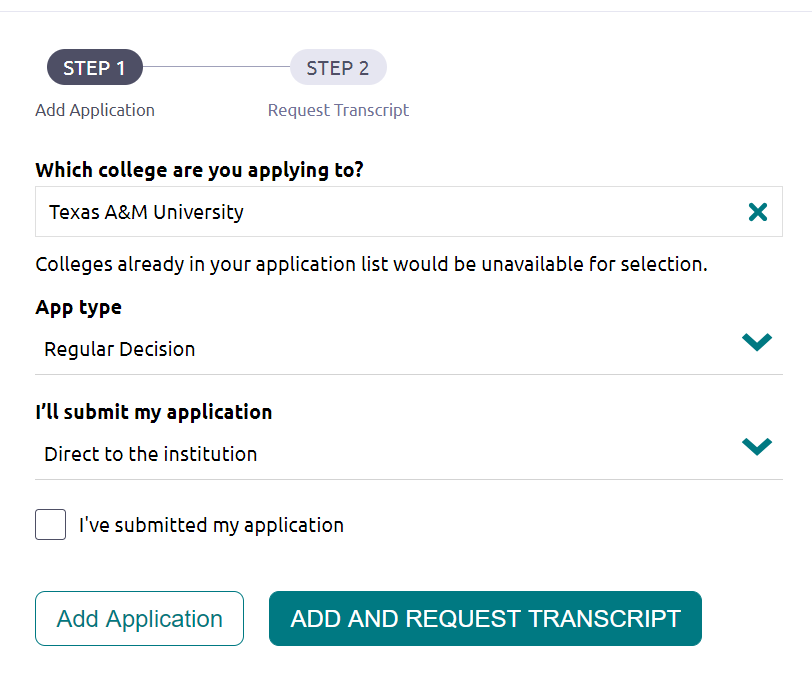 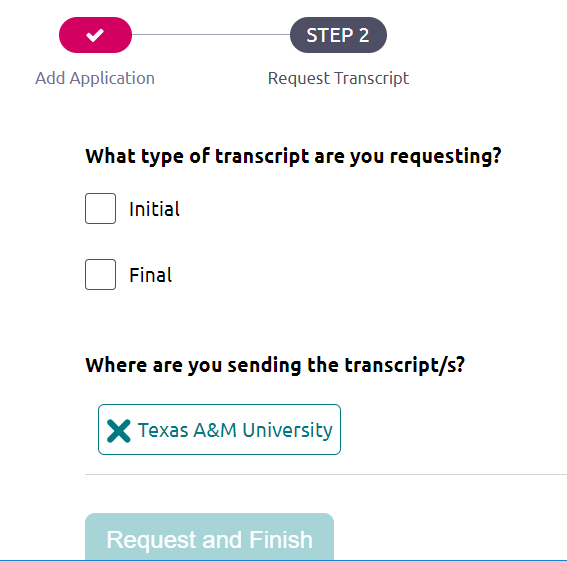 